Waking Up AnnaBy Kate O’Toole1, and Shuchismita Dutta2*1Department of Biology, Emory University, Atlanta, GA 303222Institute of Quantitative Biomedicine, Rutgers University, Piscataway NJ 08854*contact author: sdutta@rcsb.rutgers.eduPart 5. When you Take a Sedative …The natural ligand GABA binds to the GABA-A receptor to produce an inhibitory effect by opening chloride channels. What do you think happens to these receptors when individuals who are unable to sleep, take a sedative like valium (a benzodiazepine)? In this section we will explore what happens to the GABA-A receptor when you take valium.Open another structure in RCSB – GABA-A receptor in complex with GABA and Valium (PDB ID 6hup).  Valium is an example of a benzodiazepine. Scroll down in the Structure Summary to find Small MoleculesQ1 (3 pts).  Complete the table below:Ans: Q2 (1 pt).  Click on the Small molecule abbreviation for Valium and include the chemical structure below.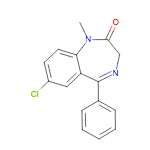 Return to the Structure Summary page for 6hup.  To the right of the Valium entry in the Small Molecules section, click on the Ligand Interaction button on the right hand side.  This will go to the 3D view (Mol*) focusing in on the ligand (valium) interacting with the protein structure.Using the Sequence window, pull down the Name of the Valium molecule in the list.  The abbreviation should show up where sequence information was before.Present the ValiumIn a space filling model – Select Valium representation > Ligand > … > Add representation > SpacefillColor the Valium orange (Select > Paintbrush > Orange)Label the Valium (Select > Measurements > Add > Label)This should be labeled as DZP502Label the amino acids that form chemical bonds with Valium at this location (there are 3 locations in the model).Q3 (2 pts) What are the two amino acids, positions (numbers) and chains that react with this Valium?  Include an image of your labeled structure.Ans: MET271 of the alpha chain and MET311 of the beta chain.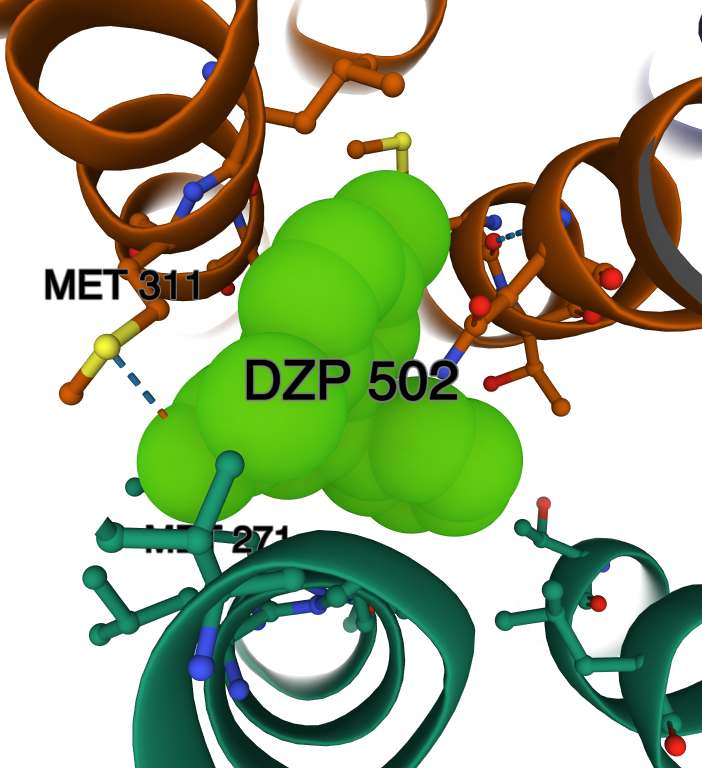 Where do the Valium molecules bind relative to the GABA molecule?Click on the toolbar icon Reset icon (looks like a recycle sign).  This should zoom outward from your model. Click on Entity > subunit > paintbrush > gray.  Repeat for all 3 polypeptide subunits (alpha, beta and gamma)Identify the GABA molecules based on where you observed them in Part 4.Click on Chain > click on GABA and color each yellowThere are three Valium molecules shown bound to this model.  Two are indicated/labeled as 502 and you just identified the binding sites for one of them in Question 3.Click on the two 502 molecules (located in a similar region of the structure) and color each orange.Identify the third Valium in the structure (binds in a different location and may not be functional).  Color that Valium purple.Q4 (2 pts). Where in the structure are the GABA and Valium molecules bound? Which GABA-A receptor chains are they bound to? Support your answer with a figure.Ans: The GABA molecules bind on the outside of the cell at the GABA-A receptor alpha and beta interfaces. The Valium binds at the alpha and gamma interface. In addition, 2 valium molecules (marked with a star) are also bound close to the membrane regions below the GABA binding sites (between alpha and beta chains). The paper describing the structure lists these as low affinity binding sites (see: 10.1038/s41586-018-0832-5 for more details).Q5 (1 pts). Based on the location of valium bound in this structure what can you say about the nature of GABA and valium interaction (use the information in Box 2 to help with your description? Ans: Valium binds to a location that is different from the GABA binding site and activates GABA’s function. Thus, valium or benzodiazepine is an allosteric activator of GABA-A receptor.Small molecule abbreviationChains that it interacts withComplete chemical nameIdentify which complete chemical name indicates GABA and which is ValiumPIOA, D(2R)-2-octanoyloxy-3-[oxidanyl-[(1R,2R,3S,4R,5R,6S)-2,3,6-tris(oxidanyl)-4,5-diphosphonooxy-cyclohexyl]oxy-phosphoryl]oxy-propyl] octanoateDZPB,D, E7-CHLORO-1-METHYL-5-PHENYL-1,3-DIHYDRO-2H-1,4-BENZODIAZEPIN-2-ONEValiumABUB,EGamma-amino butanoic acidGABA